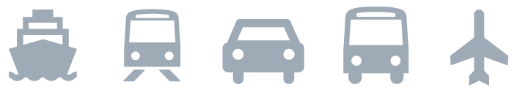 Planificator de călătorie pe 5 zileZiua1Destinația: [Unde mergeți?]Unde să mâncați: [Ce aveți la micul dejun?]Ce puteți face: [Aveți bilete la un spectacol foarte bun?]Unde vă puteți caza: [Bungalou pe plajă sau canapeaua unui prieten?]Cum ajungeți acolo: [Avion, tren sau GPS?]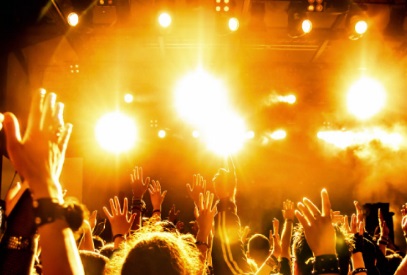 Ziua2[Pentru a înlocui textul substituent (cum ar fi acesta), selectați o linie sau un paragraf de text și începeți să tastați. Pentru rezultate optime, nu includeți spațiu la stânga sau la dreapta caracterelor din selecția dvs.]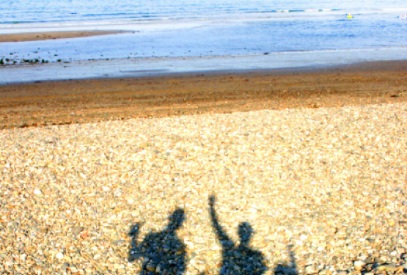 Ziua3[Pentru a înlocui o fotografie substituentă cu una personală, ștergeți-o. Apoi, pe fila Inserare din panglică, faceți clic pe Imagine.]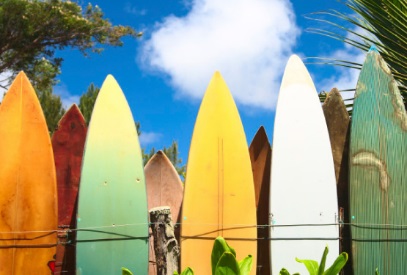 Ziua4Destinația: [Unde mergeți?]Unde să mâncați: [Ce aveți la micul dejun?]Ce puteți face: [Aveți bilete la un spectacol foarte bun?]Unde vă puteți caza: [Bungalou pe plajă sau canapeaua unui prieten?]Cum ajungeți acolo: [Avion, tren sau GPS?]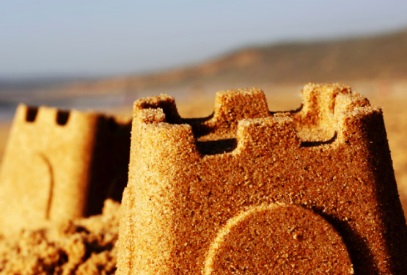 Ziua5Destinația: [Unde mergeți?]Unde să mâncați: [Ce aveți la micul dejun?]Ce puteți face: [Aveți bilete la un spectacol foarte bun?]Unde vă puteți caza: [Bungalou pe plajă sau canapeaua unui prieten?]Cum ajungeți acolo: [Avion, tren sau GPS?]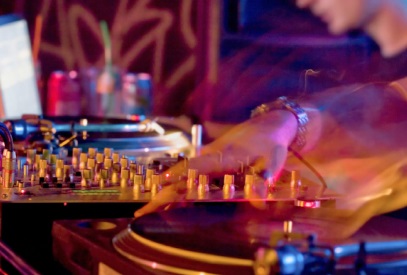 